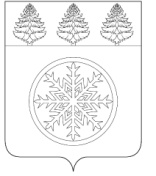 РОССИЙСКАЯ ФЕДЕРАЦИЯИРКУТСКАЯ ОБЛАСТЬконтрольно - счетная палатаЗиминского городского муниципального образованияЗаключение № 01-13/15на проект решения Думы Зиминского городского муниципального образования «О внесении изменений в решение Думы Зиминского городского муниципального образования от 22.12.2022  № 251 «О бюджете Зиминского городского муниципального образования на 2023 год и плановый период 2024 и 2025 годов»27 декабря  2023 г.                                                                                                             г. ЗимаОснование для проведения экспертизы: Федеральный закон от 07.02.2011 № 6-ФЗ «Об общих принципах организации и деятельности контрольно-счетных органов субъектов Российской Федерации и муниципальных образований», Положение Контрольно-счетной палаты Зиминского городского муниципального образования утвержденное решением Думы Зиминского городского муниципального образования от 25.11.2021  № 172.Цель экспертизы: определение достоверности и обоснованности  показателей вносимых изменений в бюджет Зиминского городского муниципального образования на очередной финансовый год и плановый период. Предмет экспертизы: проект решения Думы Зиминского городского муниципального образования «О внесении изменений в решение Думы Зиминского городского муниципального образования от 22.12.2022 № 251 «О бюджете Зиминского городского муниципального  образования  на 2023 год и плановый период 2024 и 2025 годов».Рассмотрев представленный проект решения Думы Зиминского городского муниципального образования «О внесении изменений в решение Думы Зиминского городского муниципального образования от 22.12.2022 № 251 «О бюджете Зиминского городского муниципального  образования  на 2023 год и плановый период 2024 и 2025 годов» (далее – проект решения) Контрольно-счетная палата Зиминского городского муниципального образования (далее – Контрольно-счетная палата)  сообщает следующее:- проект решения предоставлен с пояснительной запиской и приложениями к проекту решения.Представленным проектом решения предлагается изменить основные характеристики местного бюджета, утвержденные решением Думы Зиминского городского муниципального образования от 22.12.2022 № 251 «О бюджете Зиминского городского муниципального  образования  на 2023 год и плановый период 2024 и 2025 годов», к которым, в соответствии с п. 1 ст. 184.1 Бюджетного кодекса Российской Федерации, относятся общий объем доходов, общий объем расходов,  дефицит (профицит) бюджета и иные характеристики. Проектом решения о бюджете предлагается изложить в новой редакции следующие приложения: 1, 2,  3, 4, 5, 6, 7, 8, 11,12.          Целесообразность разработки и принятия проекта решения обусловлена необходимостью корректировки бюджета в связи с изменениями объема бюджетных ассигнований из областного бюджета на 2023-2025 годы, в соответствии с Законом Иркутской области от 13.12.2023 № 159-ОЗ О внесении изменений в Закон Иркутской области "Об областном бюджете на 2023 год и на плановый период 2024 и 2025 годов", постановлением Правительства Иркутской области от 17.10.2023 № 902-пп "О внесении изменений в Положение о предоставлении субсидии из областного бюджета местным бюджетам в целях софинансирования расходных обязательств муниципальных образований Иркутской области на подготовку проектов документов градостроительного зонирования, субсидии на подготовку проектов документов территориального планирования, субсидии на актуализацию документов территориального планирования, субсидии на подготовку документации по планировке территорий (проектов планировки территорий и (или) проектов межевания территорий), субсидии на проведение работ в отношении постановки на кадастровый учет границ населенных пунктов Иркутской области и субсидии на актуализацию документов градостроительного зонирования", постановлением Правительства Иркутской области от 01.11.2023 № 960-пп "О внесении изменения в распределение объемов субсидий на организацию бесплатного горячего питания обучающихся, получающих начальное общее образование в муниципальных образовательных организациях в Иркутской области, на 2023 год и на плановый период 2024 и 2025 годов", постановлением Правительства Иркутской области от 15.12.2023 № 1152-пп
"О внесении изменений в постановление Правительства Иркутской области от 27 декабря 2022 года № 1069-пп", постановлением Правительства Иркутской области от 13.12.2023 № 1129-пп
"О внесении изменений в распределения объемов субвенций на осуществление отдельных областных государственных полномочий в области регулирования тарифов в области обращения с твердыми коммунальными отходами на 2023 год и на плановый период 2024 и 2025 годов, объемов субвенций на осуществление отдельных областных государственных полномочий в сфере водоснабжения и водоотведения на 2023 год и на плановый период 2024 и 2025 годов", постановлением Правительства Иркутской области от 15.12.2023 № 1145-пп
"О внесении изменения в распределение объемов субвенций на осуществление областных государственных полномочий по определению персонального состава и обеспечению деятельности административных комиссий на 2023 год и на плановый период 2024 и 2025 годов", постановлением Правительства Иркутской области от 15.12.2023 № 1157-пп "О внесении изменения в распределение объемов субвенций на осуществление отдельных областных государственных полномочий в сфере труда на 2023 год и на плановый период 2024 и 2025 годов", постановлением Правительства Иркутской области от 15.12.2023 № 1163-пп "Об утверждении распределения иных межбюджетных трансфертов на поощрение муниципальных управленческих команд в 2023 году между муниципальными образованиями Иркутской области», а также корректировкой прогнозируемых доходов местного бюджета по видам доходов в связи с фактическим поступлением доходов в бюджет Зиминского городского муниципального образования и прогнозами поступлений доходов, предоставленными главными администраторами доходов.              Согласно проекту решения, изменяются следующие основные характеристики бюджета на 2023 год: - доходы бюджета в целом предлагается увеличить на 9274,4 тыс. рублей, с учетом корректировки объем доходов местного бюджета составит   3124364,0 тыс.рублей (ранее утверждено 3115089,6   тыс. рублей);  - расходы бюджета предлагается увеличить на 9274,4 тыс. рублей с  3134807,1  тыс. рублей до 3144081,5  тыс.рублей; - прогнозируемый дефицит местного бюджета останется без изменений и составит в сумме 19717,5  тыс. рублей или  6,3  процента от утвержденного общего годового объема доходов местного бюджета без учета утвержденного объема безвозмездных поступлений.Объем расходов на обслуживание муниципального долга составит 2,2 тыс.руб.      Общий анализ изменений основных характеристик местного бюджета на 2023 год приведен в таблице:                                                                                                                                               (тыс. руб.)  Доходы местного бюджетаПроектом Решения Думы на 2023 год предлагается увеличить общий объем прогнозируемых доходов местного бюджета на 9 274,4 тыс. руб. и утвердить в сумме 3 124 364 тыс. руб. (ранее было утверждено 3 115 089,6тыс. руб.), из них:По налоговым и неналоговым доходам увеличение составило 19 800,0 тыс. руб. Корректировка прогнозируемых доходов местного бюджета по видам доходов необходима в связи с фактическим поступлением налоговых и неналоговых доходов в бюджет города, а также прогнозами поступлений доходов, предоставленными главными администраторами доходов. С учетом изменений общий объем налоговых и неналоговых доходов составит 313 600,0 тыс. руб. (ранее было утверждено 293 800,0 тыс. руб.), из них:Увеличены:- налог на доходы физических лиц на 11 980,4 тыс. руб. (ранее было утверждено 174 983,4 тыс. руб., стало 186 963,8 тыс. руб.);- налог, взимаемый в связи с применением упрощенной системы налогообложения, на 3 384,8  тыс. руб. (ранее было утверждено 31 500,0 тыс. руб., стало 34 884,8 тыс. руб.);- налог на имущество физических лиц на 3 500,0 тыс. руб. (ранее было утверждено 5 300,0 тыс. руб., стало 8 800,0 тыс. руб.);- государственная пошлина на 50,0 тыс. руб. (ранее было утверждено 9 200,0 тыс. руб., стало 9 250,0 тыс. руб.);- доходы от использования имущества, находящегося в государственной и муниципальной собственности, на 1 642,0 тыс. руб. (ранее было утверждено 9 245,0 тыс. руб., стало 10 887,0 тыс. руб.);- плата за негативное воздействие на окружающую среду на 48,2 тыс. руб. (ранее было утверждено 515,0 тыс. руб., стало 563,2 тыс. руб.);- штрафы, санкции, возмещение ущерба на 731,5 тыс. руб. (ранее было утверждено 1 022,5 тыс. руб., стало 1 754,0 тыс. руб.);- прочие неналоговые доходы, в т. ч. инициативные платежи на 3 458,8 тыс. руб. (ранее было утверждено 69,1 тыс. руб., стало 3 527,9 тыс. руб.).Уменьшены:- единый налог на вмененный доход для отдельных видов деятельности на 234,1 тыс. руб. (ранее было утверждено 0 руб., стало -234,1 тыс. руб.);- единый сельскохозяйственный налог на 34,7 тыс. руб. (ранее было утверждено 35,0 тыс. руб., стало 0,3 тыс. руб.);- налог, взимаемый в связи с применением патентной системы налогообложения на 2 700,0 тыс. руб. (ранее было утверждено 6 300,0 тыс. руб., стало 3 600,0 тыс. руб.);- земельный налог на 1 700,0 тыс. руб. (ранее было утверждено 13 800,0 тыс. руб., стало 12 100,0 тыс. руб.);- доходы от оказания платных услуг и компенсации затрат государства на 200,2 тыс. руб. (ранее было утверждено 24 530,0 тыс. руб., стало 24 329,8 тыс. руб.);- доходы от продажи  материальных и нематериальных активов на 126,7 тыс. руб. (ранее было утверждено 1 000,0 тыс. руб., стало 873,3 тыс. руб.).По безвозмездным поступлениям уменьшение составило 10 525,6 тыс. руб., в т. ч.:Добавлены:- иные межбюджетные трансферты на поощрение муниципальных управленческих команд в 2023 году– 544,4 тыс. руб.Увеличены:- дотации бюджетам городских округов на поддержку мер по обеспечению сбалансированности бюджетов на 20 791,4 тыс. руб. (ранее было утверждено 157 443,5 тыс. руб., стало 178 234,9 тыс. руб.);- субсидии местным бюджетам на обеспечение бесплатным питьевым молоком обучающихся 1 – 4 классов муниципальных общеобразовательных организаций в Иркутской области на 360,0 тыс. руб. (ранее было утверждено 2 009,1  тыс. руб., стало 2 369,1 тыс. руб.);- субсидии местным бюджетам на осуществление дорожной деятельности в отношении автомобильных дорог общего пользования местного значения, входящих в транспортный каркас Иркутской области на 31 491,6 тыс. руб. (ранее было утверждено 39 326,2 тыс. руб., стало 70 817,8 тыс. руб.);- субсидии местным бюджетам на переселение граждан из аварийного жилищного фонда Иркутской области, включенного в перечень многоквартирных домов, признанных в установленном порядке до 1 января 2017 года аварийными и подлежащими сносу или реконструкции в связи с физическим износом в процессе их эксплуатации на территории Иркутской области, расселяемых с финансовой поддержкой публично-правовой компании «Фонд развития территорий», за счет средств областного бюджета на 11 456,5 тыс. руб. (ранее было утверждено 37 516,9 тыс. руб., стало 48 973,4 тыс. руб.);- субвенции бюджетам городских округов на осуществление передаваемых полномочий субъектов Российской Федерации на государственные полномочия в сфере труда на 14,4 тыс. руб. (ранее было утверждено 1 114,8  тыс. руб., стало  1 129,2 тыс. руб.);- субвенции бюджетам городских округов на осуществление передаваемых полномочий субъектов Российской Федерации на осуществление государственных полномочий в сфере водоснабжения и водоотведения на 3,1 тыс. руб. (ранее было утверждено 119,3  тыс. руб., стало  122,4 тыс. руб.);- субвенции бюджетам городских округов на осуществление передаваемых полномочий субъектов Российской Федерации на определение персонального состава и обеспечение деятельности административных комиссий на 39,3 тыс. руб. (ранее было утверждено 1 118,2  тыс. руб., стало  1 157,5 тыс. руб.);Прочие субвенции бюджетам городских округов:- на обеспечение государственных гарантий реализации прав на получение общедоступного и бесплатного дошкольного образования в муниципальных дошкольных образовательных и общеобразовательных организациях в Иркутской области на 23 266,4 тыс. руб. (ранее было утверждено 285 220,6  тыс. руб., стало  308 487,0 тыс. руб.);- на обеспечение государственных гарантий реализации прав на получение общедоступного и бесплатного дошкольного, начального  общего, основного общего, среднего общего образования в муниципальных общеобразовательных организациях, обеспечение дополнительного образования детей в муниципальных общеобразовательных организациях в Иркутской области на 17 387,0 тыс. руб. (ранее было утверждено 429 066,0 тыс. руб., стало  446 453,0 тыс. руб.).Уменьшены:- субсидии местным бюджетам на актуализацию документов градостроительного зонирования – 1 348,1 тыс. руб. (ранее было утверждено 1 900,1 тыс. руб., стало 552,0 тыс. руб.);- субсидии местным бюджетам на переселение граждан из аварийного жилищного фонда Иркутской области, включенного в перечень многоквартирных домов, признанных в установленном порядке до 1 января 2017 года аварийными и подлежащими сносу или реконструкции в связи с физическим износом в процессе их эксплуатации на территории Иркутской области, расселяемых с финансовой поддержкой публично-правовой компании «Фонд развития территорий», за счет средств, поступивших от Фонда развития территорий на 110 767,2 тыс. руб. (ранее было утверждено 783 548,8 тыс. руб., стало 672 781,6 тыс. руб.);- субсидии бюджетам городских округов на организацию бесплатного горячего питания обучающихся, получающих начальное общее образование в государственных и муниципальных образовательных организациях на 3 764,4 тыс. руб. (ранее было утверждено 26 119,4 тыс. руб., стало 22 355,0 тыс. руб.);В целом, с учетом внесенных изменений, объем безвозмездных поступлений на 2023 год составит 2 810 764,0 тыс. руб. (ранее было утверждено 2 821 289,6  тыс. руб.).Структура доходов местного бюджета представлена в диаграмме:Основные риски  для местного бюджета связаны с его высокой значимостью от  бюджета Иркутской области. Безвозмездные поступления в виде субсидий, субвенций и дотаций занимают в бюджете основную часть доходов и составляют 90 %, налоговые и неналоговые доходы составляют 10 %.  Собственных доходов местного бюджета недостаточно для осуществления ряда полномочий на проведение таких расходов как оплата коммунальных услуг, выплата заработной платы, исполнение муниципальных контрактов, расходов по исполнению судебных актов по искам к Зиминскому городскому муниципальному образованию, и т.д..Проектом Решения Думы на 2024 год предлагается увеличить общий объем прогнозируемых доходов местного бюджета на 92 819,0 тыс. руб. и утвердить в сумме 1 801 086,6 тыс. руб. (ранее  было утверждено 1 708 267,6 тыс. руб.).По налоговым и неналоговым доходам изменений нет, сумма налоговых и неналоговых доходов составляет 272 196,0 тыс. руб.По безвозмездным поступлениям увеличение составило 92 819,0 тыс. руб.  в т. ч.:Увеличены:- субсидии местным бюджетам на переселение граждан из аварийного жилищного фонда Иркутской области, включенного в перечень многоквартирных домов, признанных в установленном порядке до 1 января 2017 года аварийными и подлежащими сносу или реконструкции в связи с физическим износом в процессе их эксплуатации на территории Иркутской области, расселяемых с финансовой поддержкой публично-правовой компании «Фонд развития территорий», за счет средств, поступивших от Фонда развития территорий на 124 310,6 тыс. руб. (ранее было утверждено 162 945,1 тыс. руб., стало 287 255,7 тыс. руб.).Уменьшены:- субсидии местным бюджетам на осуществление дорожной деятельности в отношении автомобильных дорог общего пользования местного значения, входящих в транспортный каркас Иркутской области на 31 491,6 тыс. руб. (ранее было утверждено 49 831,8 тыс. руб., стало 18 340,2 тыс. руб.);В целом, с учетом внесенных изменений, объем безвозмездных поступлений на 2024 год составит 1 528 890,6 тыс. руб. (ранее было утверждено 1 436 071,6 тыс. руб.).По налоговым и неналоговым доходам, а также по безвозмездным поступлениям изменений на 2025 год нет.Сумма налоговых и неналоговых доходов составляет 281 603,0 тыс. руб., безвозмездных поступлений – 1 091 809,6 тыс. руб.Расходы местного бюджетаРасходную часть местного бюджета на 2023 год предлагается увеличить в объеме 9274,4 тыс.руб.. По налоговым и неналоговым доходам увеличение составит 19 800 тыс.руб. за счет корректировки прогнозируемых доходов. Данные средства планируется направить на выплату заработной платы с начислениями на нее работникам муниципальных учреждений, финансируемых из местного бюджета.Дотацию на сбалансированность местных бюджетов в объеме 20 791,4 тыс.руб.  предлагается также направить на заработную плату и софинансирование областных программ.	По целевым средствам уточнение в сторону уменьшения необходимо произвести на сумму 115 879,7 тыс.руб. по следующим субсидиям:- субсидия на актуализацию документов градостроительного зонирования – 1 348,1 тыс. руб. - субсидия на переселение граждан из аварийного жилищного фонда, за счет средств, поступивших от Фонда развития территорий на 110 767,2 тыс. руб.;- субсидия на организацию бесплатного горячего питания обучающихся на 3 764,4 тыс. руб..);	Уточнение в сторону увеличения межбюджетных трансфертов в объеме 84 562,7 тыс.руб. необходимо произвести по следующим позициям;- иные межбюджетные трансферты на поощрение муниципальных управленческих команд – 544,4 тыс. руб.- субсидии на обеспечение бесплатным питьевым молоком обучающихся 1 – 4 классов на 360,0 тыс. руб. - субсидии на осуществление дорожной деятельности в отношении автомобильных дорог общего пользования местного значения, входящих в транспортный каркас Иркутской области на 31 491,6 тыс. руб. - субсидии на переселение граждан из аварийного жилищного фонда за счет средств областного бюджета на 11 456,5 тыс. руб.;- субвенции на государственные полномочия в сфере труда на 14,4 тыс. руб.;- субвенции на осуществление государственных полномочий в сфере водоснабжения и водоотведения на 3,1 тыс. руб.;- субвенции на определение персонального состава и обеспечение деятельности административных комиссий на 39,3 тыс. руб.; - субвенции на обеспечение государственных гарантий реализации прав на получение общедоступного и бесплатного дошкольного образования на 23 266,4 тыс. руб.;- субвенции на обеспечение государственных гарантий реализации прав на получение общедоступного и бесплатного дошкольного, начального  общего, основного общего, среднего общего образования на 17 387,0 тыс. руб.           Предлагаемые изменения на 2023 год в разрезе по разделам выглядят следующим образом: (тыс. руб.)          Анализ данных пояснительной записки свидетельствует, что увеличение ассигнований по расходам за счет средств областного бюджета и перераспределение расходов произведено в соответствии с полномочиями Зиминского городского муниципального образования. Изменения по ассигнованиям произведены на основании заявок главных распорядителей на внесение изменений в сводную бюджетную роспись по средствам местного бюджета, представленных в Управление по финансам и налогам администрации Зиминского городского муниципального образования.         Предлагаемые изменения в расходную часть местного бюджета на 2023 год в разрезе разделов бюджетной классификации расходов бюджетов Российской Федерации, ведомственной структуры расходов бюджета города, по муниципальным программам и не программным направлениям деятельности приведены в проекте решения. В соответствии с проектом решения вносятся изменения в части муниципальных программ на 2023 год.Решением о местном бюджете в действующей редакции в 2023 году предусмотрено финансирование 15 муниципальных программ в объеме 2883913,6 тыс.руб., что в общих расходах бюджета составляет  91,7  %.   (тыс. руб.)Проектом решения предусматривается уменьшение ассигнований на финансирование муниципальных программ в 2023 году в целом на сумму 25553,4 тыс. руб., при этом объем программных мероприятий в общих расходах бюджета составит 2883913,6 тыс.руб.  или   91,7 %.  Изменения вносятся в 15 муниципальных программ из 15, в т.ч. по 9 программам планируется увеличение в общей сумме 100411,8 тыс.руб.,   по 6 муниципальным программам уменьшение на сумму 125965,2 тыс.руб..         Контрольно-счетная палата отмечает, что  в связи с внесением изменений в бюджетные ассигнования муниципальных программ Зиминского городского муниципального образования на реализацию тех или иных мероприятий, соответственно должны изменяться количественные и качественные параметры этих мероприятий, должны быть определены новые результаты, которые планируется достичь.         В целях эффективного использования бюджетных средств, в рамках реализации муниципальных программ, необходимо, участвующим в их реализации органам, оперативно и в установленные сроки согласовывать проекты муниципальных программ о внесении в них изменений и дополнений.  В нарушение п. 7 ч. 2 ст. 9  Федерального закона от 7 февраля 2011 г. N 6-ФЗ
"Об общих принципах организации и деятельности контрольно-счетных органов субъектов РФ и муниципальных образований" (финансово-экономическая экспертиза проектов муниципальных правовых актов (включая обоснованность финансово-экономических обоснований  в части, касающейся расходных обязательств муниципального образования, а также муниципальных программ) муниципальные программы не были представлены в контрольный орган для проведения финансово-экономической экспертизы.  Непрограммные расходы, согласно проекту решения, на 2023 год увеличатся на 34827,8 тыс.руб. – с 225340,1  тыс.руб. до 260167,9  тыс.руб. или на 15,5 % от общего объема расходов.Сводная бюджетная роспись по расходам и источникам финансирования дефицита бюджета составляется  в соответствии со статьей 217 Бюджетного кодекса Российской Федерации и соответствует показателям проекта решения. Расходную часть местного бюджета на 2024 год предлагается увеличить  в объеме 92 819,0 тыс. руб. из них:- за счет субсидии на переселение граждан из аварийного жилищного фонда на 124 310,6 тыс. руб. (средства Фонда развития территорий).Одновременно с увеличением средств из областного бюджета Законом Иркутской области об областном бюджете, уменьшена субсидия на осуществление дорожной деятельности на 31 491,6 тыс. руб. (в связи с перемещением данной субсидии на 2023 год).Расходная часть бюджета на плановый период 2025 года - остается без изменений.С учетом внесенных изменений основные параметры местного бюджета на 2023 год   составят:- доходы   - 3 124 364,0 тыс.руб.;- расходы  - 3 144 081,5 тыс.руб.;- дефицит –  19 717,5 тыс.руб. или 6,3 % утвержденного общего годового объема доходов местного бюджета без учета утвержденного объема безвозмездных поступлений.Плановые назначения на 2024 год:- доходы – 1 801 086,6 тыс.руб.;- расходы  - 1 819 956,3 тыс.руб.;- дефицит – 18 869,7 тыс.руб. или  6,9 % утвержденного общего годового объема доходов местного бюджета без учета утвержденного объема безвозмездных поступлений.Плановые назначения на 2025 год:- доходы   - 1 373 412,6  тыс.руб.;- расходы  -  1 392 987,8 тыс.руб.;- дефицит –  сумме 19 575,2  тыс.руб. или  6,9 % утвержденного общего годового объема доходов местного бюджета без учета утвержденного объема безвозмездных поступлений.Дефицит бюджета Зиминского городского муниципального образования и источники его финансированияДефицит местного бюджета на 2023 год не изменяется  и составляет 19717,5 тыс.руб., или  6,3 % от утвержденного общего годового объема доходов местного бюджета без учета утвержденного объема безвозмездных поступлений.Дефицит местного бюджета на плановый период 2024 и 2025 годов не изменяется и остается на прежнем уровне.Общий объем источников внутреннего финансирования дефицита местного  бюджета соответствует прогнозируемому объему его дефицита.Муниципальный долгВ проекте решения соблюдены ограничения, установленные Бюджетным кодексом Российской Федерации (пункт 3 статьи 107 БК РФ) по верхнему пределу муниципального внутреннего долга в 2023 году и плановом периоде 2024 и 2025 годов. Проектом решения предоставление муниципальных гарантий не планируется.По источникам финансирования дефицита бюджета произошли изменения в части привлечения бюджетных кредитов, в мае 2023 г. был привлечен бюджетный кредит из дорожного фонда Иркутской области на софинансирование из местного бюджета капитального ремонта дороги по ул. Подаюрова в сумме 3419,7 тыс.руб. Соответственно программа внутренних заимствований откорректирована в части привлечения и погашения бюджетного кредита.Подпунктом  2 пункта 1 проекта решения Думы Зиминского городского муниципального образования  утверждается:- общий объем бюджетных ассигнований, направляемых на исполнение публичных нормативных обязательств:на 2023 год в сумме 7 144,0 тыс.рублей;на 2024 год в сумме 6 275,0 тыс.рублей;            на 2025 год в сумме 6 275,0 тыс.рублей.Согласно информации Управления по финансам и налогам администрации Зиминского городского муниципального образования следует отметить, что по состоянию на 01.01.2023 года кредиторская задолженность составляла 25662,8   тыс. руб. (в т.ч. по коммунальным услугам в сумме  0  тыс. руб.), по состоянию на 01.11.2023 г. произошло увеличение  кредиторской задолженности до 27873,5 тыс.руб., в т.ч. перед поставщиками коммунальных услуг в сумме 2971,1 тыс.руб. Рост кредиторской задолженности  допущен в связи с недостаточностью собственных средств местного бюджета. Недостаток средств для своевременных расчетов с кредиторами приводит к невыполнению договорных обязательств перед поставщиками товаров, работ  и услуг. В свою очередь, несвоевременное выполнение обязательств, способствует дальнейшему увеличению неэффективных  расходов в виде принятия к учету наложенных штрафных санкций, что влечет финансовые риски и ухудшает финансовое положение. Из общей суммы  задолженности 7371,8 тыс.руб. просроченная задолженность бюджетных и автономных учреждений, увеличение кредиторской задолженности бюджетных учреждений, представляет угрозу выполнению муниципального задания.Задолженность по исполнению судебных актов по искам к Зиминскому городскому муниципальному образованию по состоянию на 01.01.2023 г. составляла  2092,4 тыс.руб., за 9 месяцев 2023 г. произошло увеличение на 899,0 тыс.руб., что составило 2991, тыс.руб. Выводы и предложенияПо результатам экспертизы проекта решения Думы Зиминского городского муниципального образования «О внесении изменений в решение Думы Зиминского городского муниципального образования от 22.12.2022  № 251 «О бюджете Зиминского городского муниципального образования на 2023 год и плановый период 2024 и 2025 годов»  Контрольно-счетная палата  Зиминского городского муниципального образования считает что, представленный проект решения по структуре и содержанию соответствует Бюджетному кодексу Российской Федерации.          Соблюдены требования и ограничения, установленные БК РФ: по размеру дефицита бюджета, по объему муниципального долга, по расходам на его обслуживание, по перечню муниципальных заимствований. Все показатели находятся в рамках, разрешенных бюджетным законодательством Российской Федерации, риски в сбалансированности бюджета Зиминского городского муниципального образования сохраняются. Контрольно-счетная палата предлагает представленный  проект решения   для рассмотрения  на заседании Думы Зиминского городского муниципального образования.Заключение Контрольно-счетной палаты Зиминского городского муниципального образования направить в Думу Зиминского городского муниципального образования.Председатель Контрольно-счетной палаты Зиминского городского муниципального образования                                                                                                            Е.В. Батюк ПоказателиОсновные характеристики местного бюджета на 2023 годОсновные характеристики местного бюджета на 2023 годОсновные характеристики местного бюджета на 2023 год ПоказателиУтверждено решением о бюджете на 2023 год от 04.10.2023г. №302 с изменениямиПредусмотрено проектом решения Изменение ( +/-)Доходы бюджета  в т.ч.3115089,63124364,09274,4Безвозмездные поступления бюджета 2821289,62810764,0-10525,6налоговые и неналоговые доходы 293800,0313600,019800,0Расходы бюджета 3134807,13144081,59274,4Объем дефицита (-), профицита (+) (-)19717,5(-)19717,50Верхний предел муниципального долга14650,114650,10Резервный фонд администрации Зиминского городского муниципального образования50,050,00РазделНаименование расходаУтверждено решением о бюджете на 2023 год от 22.12.2022 № 251 (с изменениями от 04.10.2023 г. № 302)Проект решения на 2023 годУд.вес в общем объеме %Изменения (+/-)0100Общегосударственные вопросы 160958,3186802,95,925844,60200Национальная оборона3292,63247,80,1-44,80300Национальная безопасность и правоохранительная деятельность8428,98565,20,3136,30400Национальная экономика 104177,5141639,64,537462,10500Жилищно-коммунальное хозяйство 1444375,91335743,242,5-108632,70600Охрана окружающей среды6215,16215,10,200700Образование 1109840,01158090,536,948250,50800Культура и кинематография83109,984282,02,71172,10900 Здравоохранение68068,00612,01000Социальная политика 31607,231346,31,0-260,91100Физическая культура и спорт177962,8183991,85,86029,01200Средства массовой информации4150,94086,90,1-64,01300Обслуживание государственного и муниципального долга 8,02,20-5,8ВСЕГО РАСХОДОВ: 3134807,13144081,51009274,4№п/пНаименованиемуниципальнойпрограммыКЦСРУтверждено решением о бюджете на 2023 год от 22.12.2022 № 251 (с изменениями от 04.10.2023 г. № 302)Проект решения на 2023 годИзменения (+/-)1Муниципальная программа Зиминского городского муниципального образования "Молодежная политика" на 2020-2025гг.61.0.00.00000555,0535,0-20,02Муниципальная программа Зиминского городского муниципального образования "Развитие культуры" на 2020-2025 гг. 62.0.00.00000109333,5110283,5950,03Муниципальная программа Зиминского городского муниципального образования "Развитие  физической культуры и спорта" на 2020-2025 гг.63.0.00.00000171049,8173079,52029,74Муниципальная программа Зиминского городского муниципального образования "Социальная поддержка населения" на 2020-2025 гг.65.0.00.0000022009,821473,9-535,95Муниципальная программа Зиминского городского муниципального образования  "Жилищно-коммунальное хозяйство" на 2020-2025гг.66.0.00.00000440417,3451711,011293,76Муниципальная программа Зиминского городского муниципального образования "Обеспечение населения города доступным жильем" на 2020-2025 гг.67.0.00.00000863534,2740225-123209,27Муниципальная программа Зиминского городского муниципального образования "Развитие дорожного хозяйства" на 2020-2025 гг.68.0.00.00000103966,2143018,939052,78Муниципальная программа Зиминского городского муниципального образования "Содействие развитию малого и среднего предпринимательства г.Зимы" 2020-2025гг.69.0.00.00000310,0170,0-140,09Муниципальная программа Зиминского городского муниципального образования "Охрана труда" на 2020-2025гг.70.0.00.000001528,61544,015,410Муниципальная программа Зиминского городского муниципального образования "Безопасность" на 2020-2025гг.71.0.00.0000011844,411980,7136,311Муниципальная программа Зиминского городского муниципального образования "Формирование современной городской среды ЗГМО" 2020-2025 гг.73.0.00.00000108487,4109865,41378,012Муниципальная программа Зиминского городского муниципального образования "Развитие образования" на 2020-2025гг.74.0.00.000001045495,91090548,045052,013Муниципальная программа Зиминского городского муниципального образования "Оказание содействия по сохранению и улучшению здоровья населения г.Зимы" на 2020-2025гг.75.0.00.00000680,068,0-612,014Муниципальная программа Зиминского городского муниципального образования "Охрана окружающей среды ЗГМО" на 2020-2025гг.76.0.00.0000028112,128616,0503,915Муниципальная программа Зиминского городского муниципального образования "Территориальное планирование и обеспечение градостроительной документации на территории ЗГМО»  на 2023 г.77.0.00.000002142,8794,7-1348,1Итого:2909467,02883913,6-25553,4